Instituto de Educação Infantil e Juvenil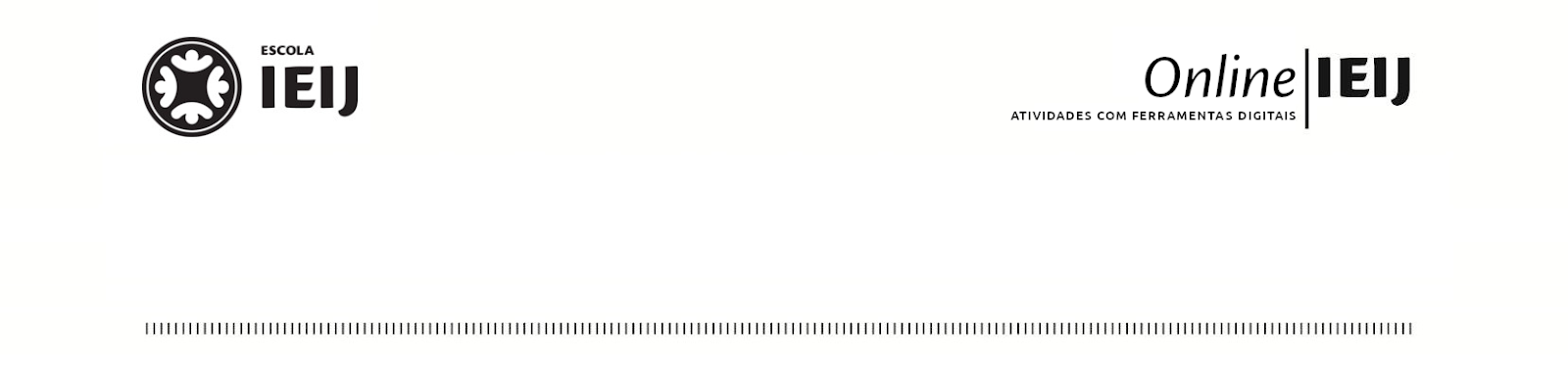 Primavera, 2020. Londrina, 30 de novembro.Nome: _____________________________________  Turma: 8º anoÁrea do conhecimento: Língua Portuguesa | Professor: Fernando LisbôaParte I:Representação literáriaPreencha a tabela abaixo e, depois, faça a representação literária em folha A4, com margens de 2cm. Você pode escolher a técnica de desenho que usará, mas ele deve ser obrigatoriamente feito à mão.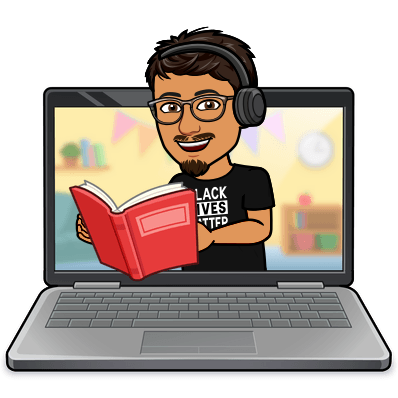 Parte II:Interpretação de TextosCom base no conto Coração delator, responda às questões abaixo:1. Faça um resumo do texto lido, destacando os principais acontecimentos no conto. Utilize até cinco linhas.2. Explique o título do conto, utilizando-se de citações da narrativa para justificar sua ideia.3. Sobre o narrador, responda:a) Qual é o tipo de narrador usado nesse conto? Justifique.b) Quem é o “senhor” com que ele dialoga ao longo do texto? Explique.4. Faça uma lista de todas as personagens que são citadas no conto e descreva-as de acordo com suas características psicológicas.5. Onde ocorre a história lida? Justifique.6. Há algumas expressões em itálico ao longo da narrativa. Explique qual o efeito de sentido que esse recurso traz para o conto.7. O penúltimo parágrafo termina com a seguinte expressão:E então, mais uma vez… escute: mais forte! mais forte! mais forte! mais forte!Por que ocorre essa repetição? Explique.8. Qual a importância do relógio ao longo da narrativa? Justifique sua resposta.9. Retire do conto:a) Dois exemplos de período composto por coordenação:b) Dois exemplos de período composto por subordinação:Depois, explique suas escolhas.Parte III: Produção de textosApós a leitura do conto Coração delator, escreva você um conto em que a temática do suspense apareça claramente. Para isso, siga as orientações abaixo:Dê um título para sua narrativa;Use o narrador em 1ª pessoa;Deixe pistas ao longo do texto, mas guarde a surpresa para o final;Escreva um texto entre 20 e 40 linhas.Atividades de recuperação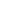 Antes de realizar as atividades propostas, leia o texto em anexo, de Edgar Allan Poe, intitulado Coração delator.TítuloAutorEditoraAno de publicaçãoBreve escrita do trecho escolhido